24 апреля во Дворце творчества детей и молодёжи МБДОУ детский сад № 162 принял участие  в фестивале детского творчества «Тверская звёздочка – 2018».  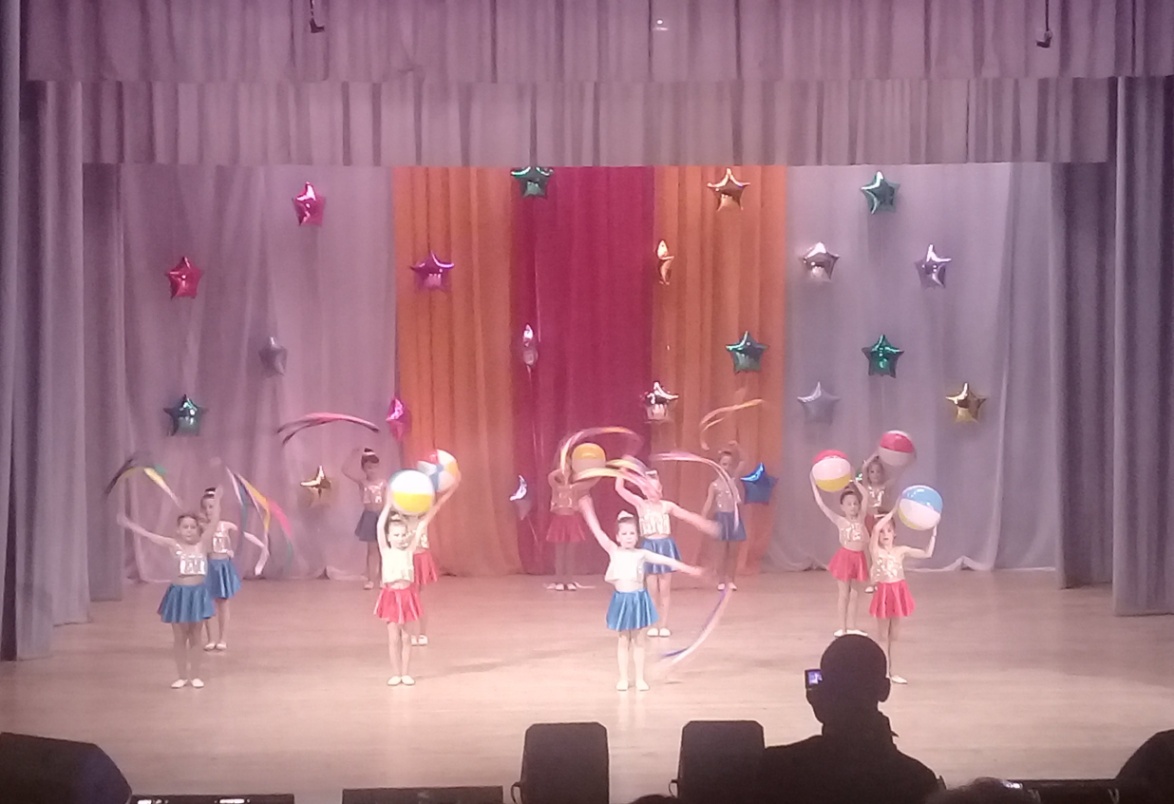 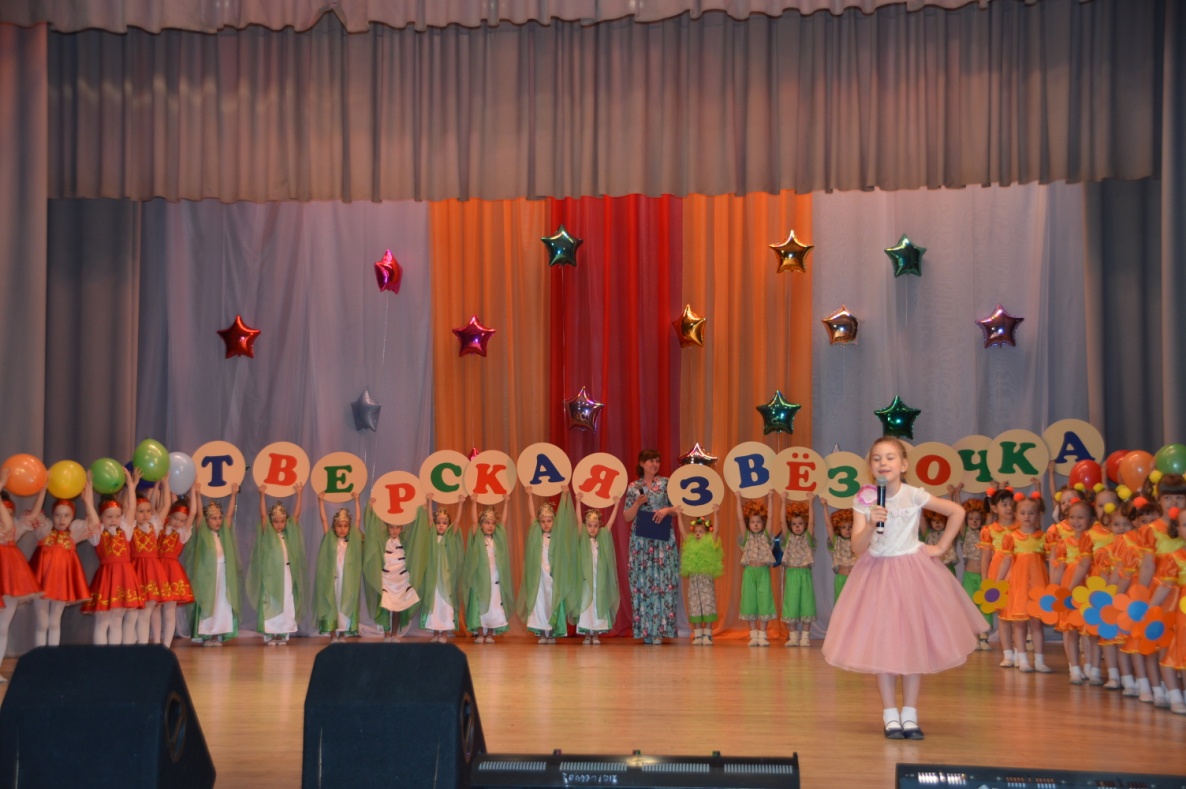 «Тверская звездочка» - это событие, которое не может оставить равнодушным никого!